СУМСЬКА МІСЬКА РАДАVIІІ СКЛИКАННЯ            СЕСІЯРІШЕННЯЗ метою здійснення заходів з підвищення енергоефективності у бюджетній сфері, враховуючи листи управління освіти і науки Сумської міської ради 
від 30.11.2021 № 13.01-18/2113, управління капітального будівництва та 
дорожнього господарства Сумської міської ради від 30.11.2021 № 1197/09.03, керуючись статтею 25 Закону України «Про місцеве самоврядування в Україні», Сумська міська радаВИРІШИЛА:Внести зміни до рішення Сумської міської ради від 18 грудня 2019 року №6108-МР «Про Програму підвищення енергоефективності в бюджетній 
сфері Сумської міської територіальної громади на 2020-2022 роки» 
(зі змінами), а саме:1.1. Розділ 1. «Загальна характеристика Програми» додатку 1 до 
рішення Сумської міської ради від 18 грудня 2019 року № 6108 - МР 
«Про Програму підвищення енергоефективності в бюджетній сфері Сумської 
міської територіальної громади на 2020-2022 роки» (зі змінами) викласти 
в новій редакції згідно з додатком 1 до цього рішення.1.2. Додаток 2 «Напрями діяльності, завдання та заходи Програми підвищення енергоефективності в бюджетній сфері Сумської міської  територіальної громади на 2020-2022 роки» в частині заходу 1.2.  «Реалізація проєкту "Підвищення енергоефективності в освітніх закладах м. Суми"» завдання 1 «Реалізація інвестиційних проєктів», заходу 2.22. «Капітальний ремонт будівлі із заміною вікон Сумської початкової школи № 14 Сумської міської ради за адресою м. Суми, вулиця Леоніда Бикова, 9» завдання 2 «Термомодернізація будівель» викласти в новій редакції згідно з додатком 2 до цього рішення.1.3. Додаток 3 «Перелік завдань Програми підвищення енергоефективності в бюджетній сфері Сумської міської  територіальної громади на 2020-2022 роки» в частині заходу 1.2. «Реалізація проєкту "Підвищення енергоефективності в освітніх закладах м. Суми"» завдання 1 «Реалізація інвестиційних проєктів», заходу 2.22. «Капітальний ремонт будівлі із заміною вікон Сумської початкової школи № 14 Сумської міської ради за адресою м. Суми, вулиця Леоніда Бикова, 9» завдання 2 «Термомодернізація будівель» викласти в новій редакції згідно з додатком 3 до цього рішення.1.4. Додаток 4 «Результативні показники виконання завдань Програми підвищення енергоефективності в бюджетній сфері Сумської міської територіальної громади на 2020-2022 роки» в частині заходу 1.2. «Реалізація проєкту "Підвищення енергоефективності в освітніх закладах м. Суми"» завдання 1 «Реалізація інвестиційних проєктів», заходу 2.22. «Капітальний ремонт будівлі із заміною вікон Сумської початкової школи № 14 Сумської міської ради за адресою м. Суми, вулиця Леоніда Бикова, 9» завдання 2 «Термомодернізація будівель» викласти в новій редакції згідно з додатком 4 до цього рішення.2. Координацію виконання даного рішення покласти на 
першого заступника міського голови Бондаренка М.Є.Сумський міський голова                                                       Олександр ЛИСЕНКОВиконавець: Липова С.А.		30.11.2021Ініціатор розгляду питання – Сумський міський головаПроєкт рішення підготовлено Департаментом фінансів, економіки та інвестицій Сумської міської радиДоповідач: Липова С.А.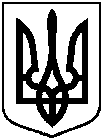 Проєкт оприлюднено«     »_______________2021 рокувід                   2021 року №            – МР м. СумиПро внесення змін до рішення Сумської міської ради від 18 грудня 2019 року № 6108-МР 
«Про Програму підвищення енергоефективності в бюджетній сфері Сумської міської територіальної громади на 2020-2022 роки» 
(зі змінами)»